Selected financial data of ABCand XYZfor 2005 are presented here (in millions). For each company, compute the following ratios. (Round answers to 2 decimal places, e.g. 10.50.) Question 5 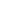 ABCXYZCorporationStores, Inc.Income Statement Data for YearIncome Statement Data for YearIncome Statement Data for YearIncome Statement Data for YearNet sales$45,845$287,042Cost of goods sold31,561221,290Selling and administrative expenses10,48051,354Interest expense570986Other income (expense)1,1572,767Income tax expense1,1465,589Net income$ 3,245$ 10,590  Balance Sheet Data (End of Year)  Balance Sheet Data (End of Year)  Balance Sheet Data (End of Year)  Balance Sheet Data (End of Year)Current assets$16,322$40,891Noncurrent assets18,37181,732Total assets$34,693$122,623Current liabilities$ 8,220$ 42,888Long-term debt13,44430,339Total stockholders' equity13,02949,396Total liabilities and stockholders' equity$34,693$122,623Beginning-of-Year BalancesBeginning-of-Year BalancesBeginning-of-Year BalancesBeginning-of-Year BalancesTotal assets$31,416$105,405Total stockholders' equity11,13243,623Current liabilities8,31440,364Total liabilities20,28461,782Other DataOther DataOther DataAverage net receivables$4,845$ 1,485Average inventory4,95828,030Net cash provided by operating activities3,82115,044ABCXYZ(1)Current:1:1(2)Receivables turnover(3)Average collection period(4)Inventory turnover(5)Days in inventory (6)Profit margin%%(7)Asset turnover(8)Return on assets%%(9)Return on common stockholders' equity%%(10)Debt to total assets%%(11)Times interest earned